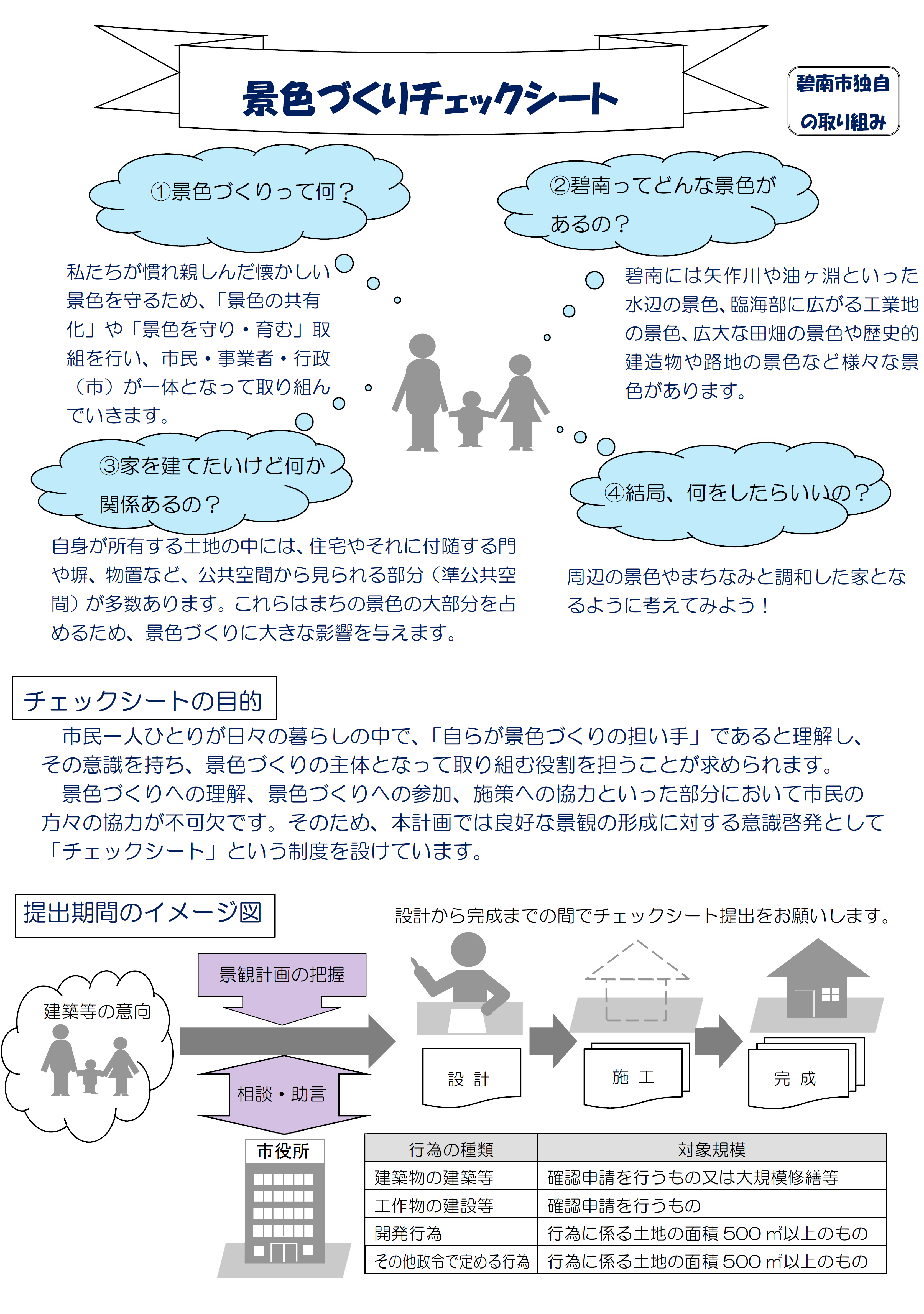 ～自己チェック項目～※1　該当しない場合は回答不要です。（例：建築を伴わない開発行為など）～建築計画等の概要～※この情報は、景観計画の見直しの際の基礎資料として使用し、個別内容は公表されません。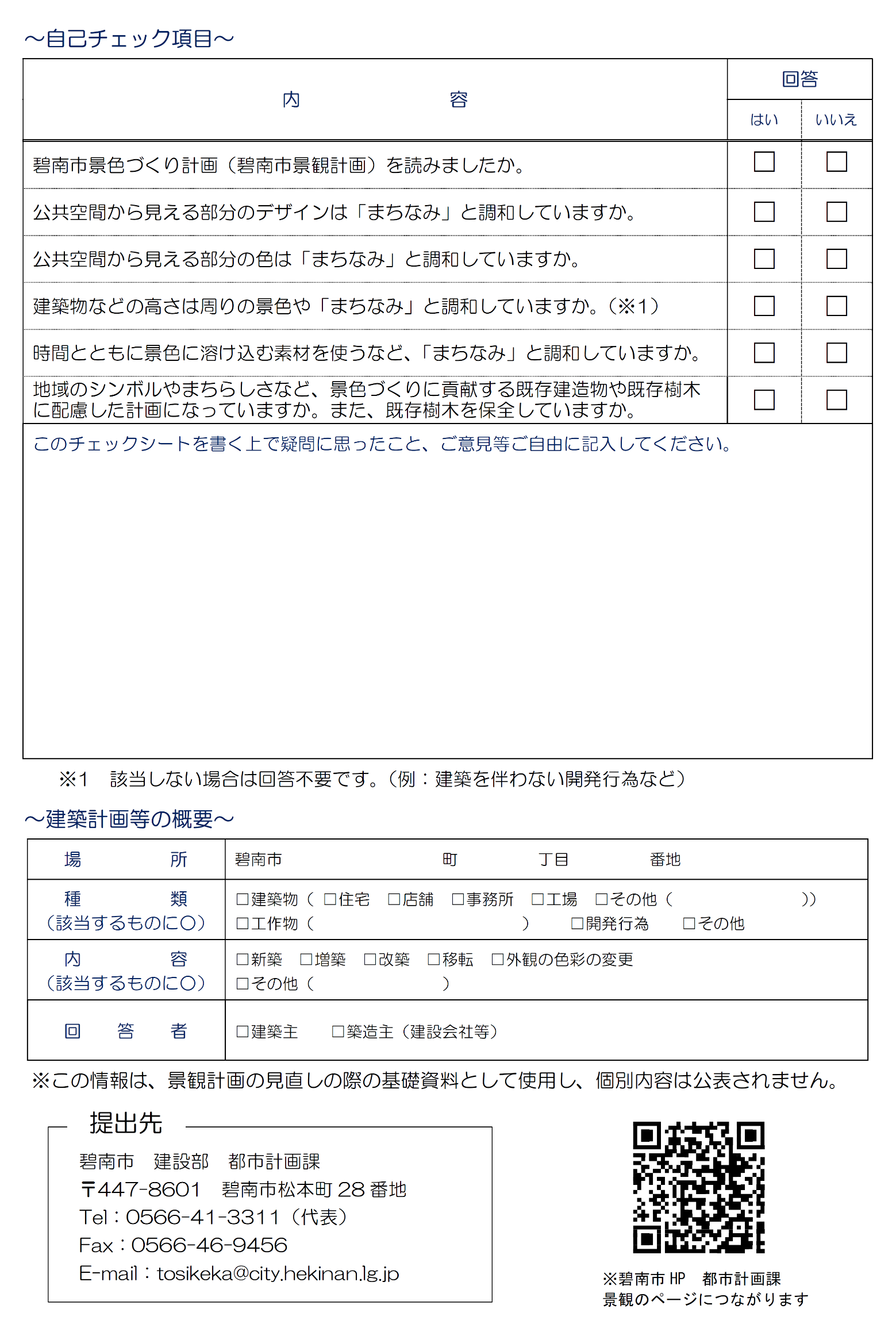 内　　　　　　　　容回答回答内　　　　　　　　容はいいいえ碧南市景色づくり計画（碧南市景観計画）を読みましたか。公共空間から見える部分のデザインは「まちなみ」と調和していますか。公共空間から見える部分の色は「まちなみ」と調和していますか。建築物などの高さは周りの景色や「まちなみ」と調和していますか。（※1）「まちなみ」と調和するような、時間とともに景色に溶け込む素材を使用していますか。既存樹木の保全や敷地内緑化に配慮した計画となっていますか。このチェックシートを書く上で疑問に思ったこと、ご意見等ご自由に記入してください。このチェックシートを書く上で疑問に思ったこと、ご意見等ご自由に記入してください。このチェックシートを書く上で疑問に思ったこと、ご意見等ご自由に記入してください。場　　　　　所碧南市　　　　　　　　　　町　　　　　丁目　　　　　番地種　　　　　類（該当するものに○）建築物（ 住宅　店舗　事務所　工場　その他（　　　　　　　　））工作物（　　　　　　　　　　　　　）　　開発行為　　その他内　　　　　容（該当するものに○）新築　増築　改築　移転　外観の色彩の変更その他（　　　　　　　　）回　　答　　者建築主　　築造主（建設会社等）